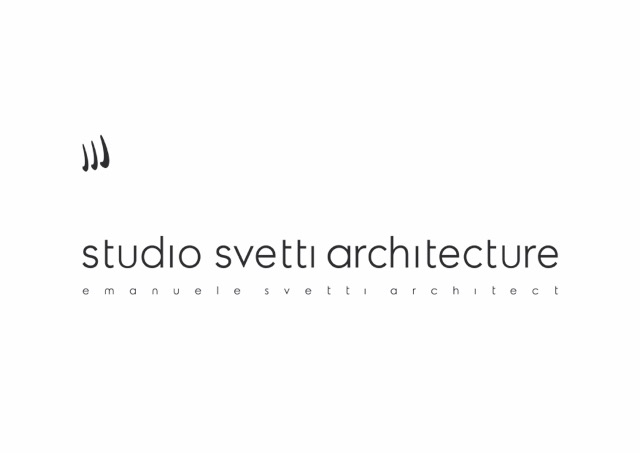 Un Diavolo per Capello – Hair SalonProgetto: Studio Svetti Architecture | Emanuele Svetti ArchitettoPhoto Credits: Andrea Bartolozzi PhotographerTipologia: Hair SalonSuperficie: 100 mqInizio Lavori: Febbraio 2019Stato: Lavori ultimati Maggio 2019Location: Via Lauretana, 64 – Camucia | Cortona (Ar)Realizzato da Studio Svetti Architecture, il salone di bellezza Un Diavolo per Capello rappresenta l’emblema di quel dialogo tra spazio e materia che lo studio ricerca nel dare vita a ogni progetto. Si tratta di un luogo inaspettato e fuori dal comune in cui il concept tradizionale di hair salon  viene completamente rovesciato: “lavorare sulla monotonia formale di un salone di bellezza, creare un concept con il solo scopo di renderlo funzionale  ma allo stesso tempo anticonvenzionale, qualcosa di fresco, nuovo e moderno…uno spazio bianco con incastonato un cubo giallo, come fosse un meteorite, che si staglia al centro di questo open space, a far da quinta a tutta la parte funzionale del Salone. Il risultato finale? Un mash-up tra una galleria d’arte e un moderno fashion store metropolitano.”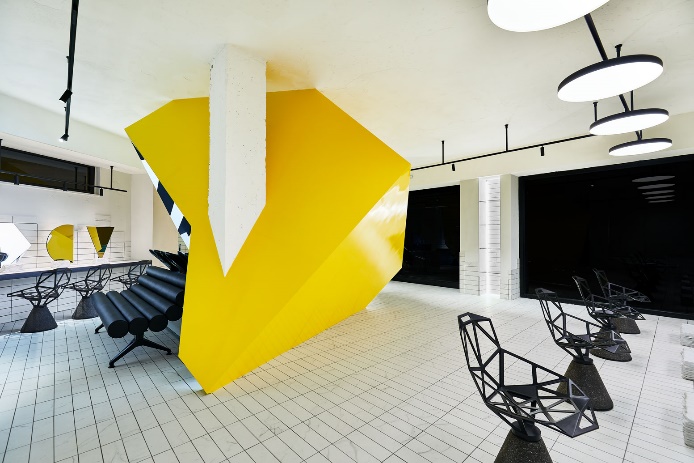 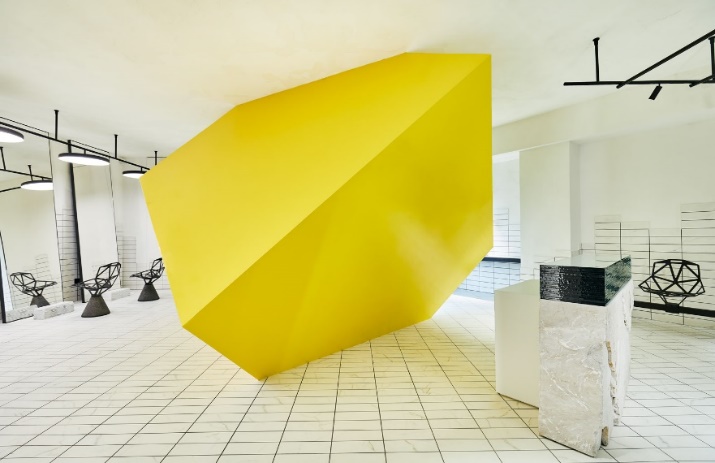 Elemento strutturale e protagonista indiscusso dello spazio, il solido, così come si presenta, irradia lo spazio di luce e di energia. Infatti tutto intorno si sviluppa il salone di bellezza all’interno del quale prevalgono linee essenziali e rigorose e dove le fredde tonalità del bianco e del nero creano un forte ma ben equilibrato contrasto con il calore del giallo.   Le forme geometriche degli arredi richiamano quelle del cubo giallo e contribuiscono a dare allo spazio quel tocco antitradizionale ma moderno e ricercato. FornitoriFiniture: Stefano Viti – Art PaintLighting: Graziella Smart Technology con FlosSerramenti: SchucoFiniture Murali e rivestimenti: OIKOS PAINTPavimentazioni: NovabellArredi su misura: Perimetro Arredamenti SrlArredi e complementi: Magis, FlosSuperfici vetrate: Vetreria SavineseSTUDIO SVETTI ARCHITECTURE ITALY Via Lauretana 73, 52044 Camucia, Arezzo [Italy]  Ph. +39 0575 62530  www.studiosvetti.com - info@studiosvetti.com STUDIO SVETTI ARCHITECTURE UK            71-75 Shelton St.Covent Garden, London [UK]       Ph. +44 (0) 7971 390 522 www.studiosvetti.com - info@studiosvetti.com OGS SRL PUBLIC RELATIONS & COMMUNICATION Via Koristka 3, 20154 Milano, Italy Ph. +39 023450610 www.ogscommunication.com – info@ogscommunication.com 